Export Promotion Bureau, Bangladesh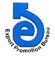   National Export Performance of Goods for July-November 2022-23 And Service Sector for July-November 2022-23            (Value in  Mn. US$) Data Source: NBR & Bangladesh BankProductsExport Performance forFY   2021-22Export Target forFY 2022-23Strategic Target2022-23(July-November)Export Performance 2022-23(July-November)% Change of export PerformanceOver S. TargetExport Performance the Same Time of the Previous Year% Change of export performance Over the Same Time of the Previous Year12345678Export Performance of Goods52082.6658000.0021770.0021946.070.8119790.8710.89Export Performance of Service Sector, Merchanting & Goods Procured in ports 8888.609000.003420.003236.27-5.373237.01-0.02National Export Performance of Goods and Service Sector60971.2667000.002519025182.34-0.0323027.889.36